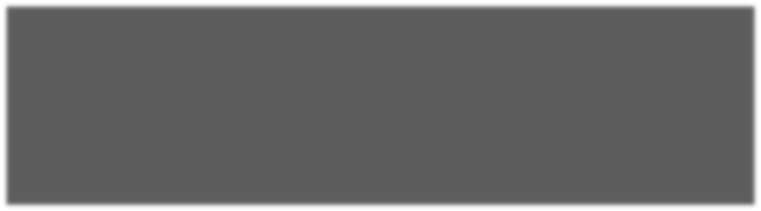 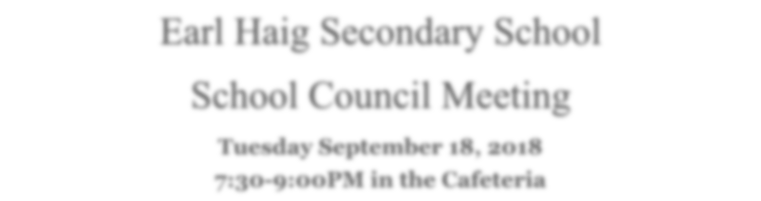 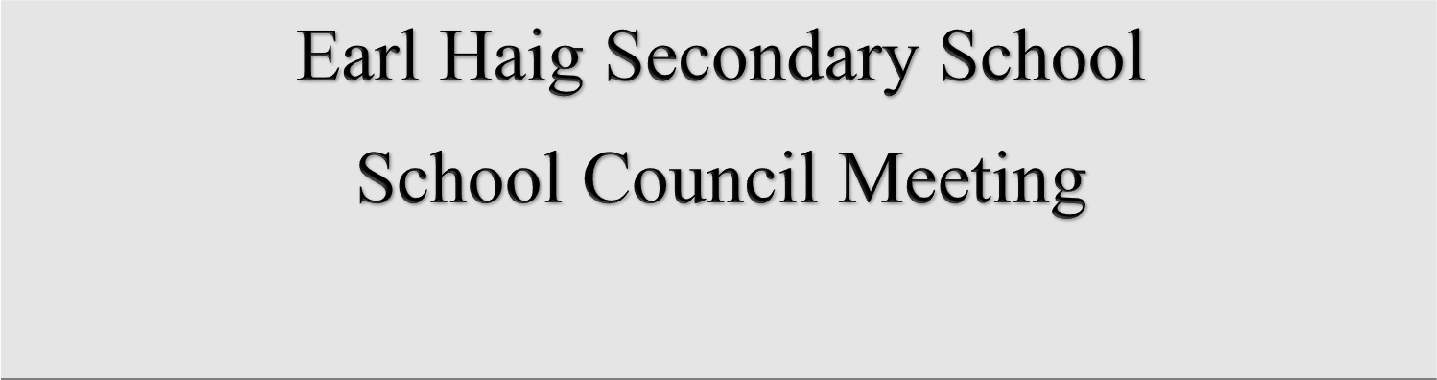 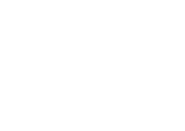 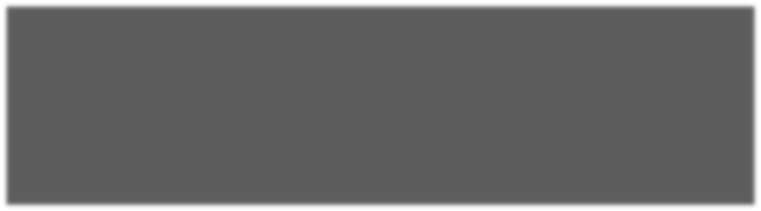 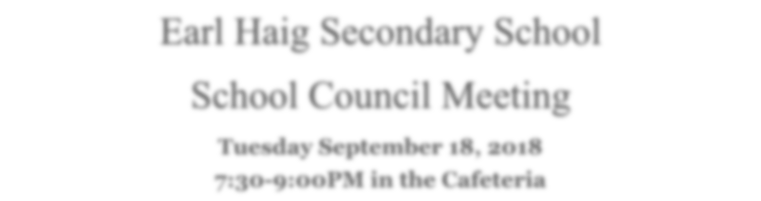 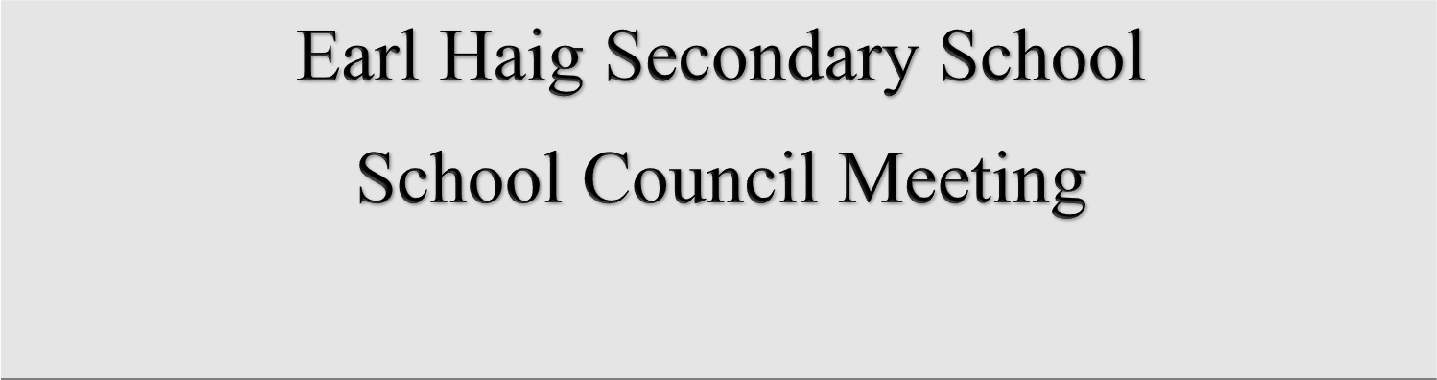 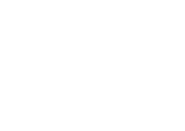 The Earl Haig School Council Presents:Supporting Academic Success: Exam Preparation Techniques & TipsAgendaCo-Chairs Update, Welcome and Introductions – Susan & ChandraStudent Activity Council Update - Michael Samoilov & Ivy DengPrincipal’s Update – Renata GonsalvesStudent Nutrition Program – Stewart Burns, VP	Exam Preparation Techniques & Tips:	Student Tips:	Raewyn Tsai, Assistant Director, LC	Michael Samoilov, President, SAC	Ivy Deng, Vice President, SAC	Staff Tips:	Christine Zaghikian, CL, Guidance	Jeanne Chew, ACL, Science	Christina Chang, ACL, Mathematics & Numeracy	Stewart Burns, VPNext Meeting Date:  September 17, 2019Annual General MeetingA l l	P a r e n t s	a n d   G u a r d i a n s	a r e   W a r m l y   I n v i t e d	t o	A t t e n d !